REPUBLIQUE DU NIGER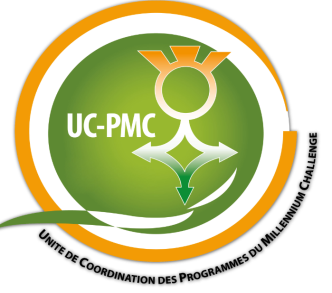 PRESIDENCE DE LA REPUBLIQUEMILLENNIUM CHALLENGE ACCOUNT NIGER (MCA-NIGER)AVIS DE RECRUTEMENT4 Adjoints au Coordonnateurs Régionaux du Projet d’Agriculture Sensible au Changement Climatique (PASEC) dans le cadre de la mise en œuvre du Projet Climate Resilient Communities Agriculture du Compact – Niger.UN POSTE PAR REGION : TILLABERY, DOSSO, MARADI, TAHOUAL’Etat du Niger a conclu avec le Millenium Challenge Corporation (MCC), une institution américaine d’aide bilatérale au développement, un accord de don d’une enveloppe d’environ 437 Millions $ pour la réalisation du programme quinquennal Compact qui comporte deux projets majeurs :Le projet Irrigation et Accès aux Marchés, dont l’objectif est d’augmenter le revenu des populations rurales grâce à une amélioration de la productivité agricole et à une augmentation des ventes, suite à la modernisation des systèmes d'irrigation agricole et à la gestion de l’eau, tout en assurant un accès adéquat à divers secteurs et marchés existants. Le Projet de Communautés Résilientes au Changement Climatique (en collaboration avec le PASEC et le PRAPS, projets de la Banque Mondiale) dont l’objectif est d’augmenter les revenus des ménages à vocation agricole et/ou à vocation pastorale dans les communes éligibles et dans les couloirs de transhumance, a) en améliorant la productivité des agriculteurs et des éleveurs, b) en favorisant le développement durable des ressources naturelles qui sont essentielles pour la production, c) en soutenant la croissance des entreprises agricoles, d) et en augmentant les ventes de produits ciblés sur les marchés.Pour la mise en œuvre du Compact, le gouvernement du Niger a mis en place une entité autonome dénommée, le Millenium Challenge Account (MCA-Niger) dont la mission sera de conduire les projets dans les délais impartis. Le MCA-Niger pour mener les opérations du compact au Niger sur les 5 années de mise en œuvre, recherche un consultant pour jouer le rôle d’Adjoint au Coordonnateur régional du Projet d’Agriculture Sensible au Changement Climatique (PASEC). Mission Sous la responsabilité du responsable agriculture résiliente au changement climatique (CRA Manager), vous aurez la responsabilité de la mise en œuvre en région de l’Agriculture Résiliente au Climat (CRA) dans le cadre du projet des Communautés Résilientes au Climat. L’adjoint au coordonnateur assurera la supervision des spécialistes en Infrastructures rurales, des spécialistes en foncier, des spécialistes en réinstallation, des spécialistes en sauvegardes environnementales, des spécialistes en genre et inclusion sociale, des spécialistes en suivi et évaluation et des spécialistes en gestion des subventions. Ces spécialistes seront logés au sein de l’Unité de Coordination Régionale du PASEC.Objectifs et résultats attendus  Assister le coordinateur (Régional) de la Unité de Coordination de Programme PASEC (UCP) dans la supervision de la mise en œuvre, la gestion, et la coordination des activités du projet au niveau régional, principalement dans les communes financées par MCA-Niger, et assurer son intérim en cas d’absence du service ;Assurer la coordination technique et administrative de l’ensemble des activités financées par le MCA-Niger au niveau de la région ;A la demande du Coordinateur Régional, appuyer la gestion et la coordination de mise en œuvre des autres composantes non financés par le MCA-Niger dans les 16 communes ciblées par MCA NigerSuivre les processus de développement et réception des travaux avec les acteurs concernés. Spécialement veillez à ce que tous les dossiers y compris les documents environnementaux, sociaux, fonciers, réinstallation, genre, et d’analyses économiques soient partagés de façon ponctuelle avec le MCA-Niger pour les revues et approbations qui sont exigées.Participer à l’élaboration et à la validation avec le MCA-Niger des fiches d’évaluation de Sous projets intégrés communaux/Agriculture Résiliente au Climat (SPIC/ARC) et des micro-projets individuelsCoordonner avec les représentants des Agents de Passation des Marchés et des Finances de MCA-Niger pour accompagner les processus transparents de gestion financière et de passation des marchés au niveau des communes.Participer à l’élaboration des termes de référence pour le recrutement des consultants (prestataires de services) ;Assurer la supervision administrative des experts transversaux ainsi que la coordination, l’intégration et la contribution active de ces experts durant la mise en œuvre des activités. Fournir des informations aux directeurs techniques de MCA-Niger pour l'évaluation du rendement du personnel intégré et participer à l’évaluation du personnel intégré ;Appuyer et faciliter les missions des consultants (prestataires de services), du personnel du MCA-Niger et de l’Unité de Coordination du Projet PASEC (UCP) ;Assurer le suivi quotidien de la mise en œuvre des activités au niveau de la région et produire des rapports mensuels au MCA-Niger ;Proposer et prendre des initiatives pour améliorer le travail de l’équipe au niveau région ;Préparer et animer les réunions du personnel intégré et les rencontres avec les parties prenantes ;Veiller au respect des délais de mise en œuvre des activités, principalement celles financées par le MCA-Niger ;Faciliter la collaboration entre le personnel intégré et les partenaires de mise en œuvre ;Veiller au strict respect des délais MCA-Niger dans la collecte, l’analyse et l’envoi des données de suivi et évaluation ;Assurer la synergie et la complémentarité entre le personnel intégré et les experts de l’UCP ;Participer aux Panels d'Evaluation Technique (PET) des activités CRA financées par le MCA-Niger ;Entretenir des relations saines de travail avec les structures déconcentrées de l’administration ;Modalités de conclusion et d’exécution du contrat de consultationLe présent contrat est un contrat de Consultant individuel pour le personnel local à recruter au Niger. Il est conclu après analyse d’au moins trois (3) CV de Consultants suivant un processus de recrutement ouvert et transparent.Profil pour le posteQualifications et expérience :Diplôme universitaire de base de niveau supérieur (minimum Bac + 4 ou équivalent) dans le domaine du développement agricole et rural ou dans des domaines similaires, Avoir au moins huit (8) ans d’expérience pratique dans le domaine de planification et la gestion des projets ;Expériences antérieures en collaboration avec des projets de développement communautaire hautement souhaitableL'expérience de travail sur des projets financés par des organisations internationales est hautement souhaitable.Bonne capacité organisationnelle et de coopération, aptitude à travailler de façon autonome, sous pression Aptitude démontrée à collaborer avec des équipes et des institutions multidisciplinaires, y compris des experts techniques, des représentants du gouvernement, de la société civile et des partenaires techniques et financiers du Niger, (celle avec le Gouvernement Américain et la BM serait un atout); Fortes compétences en communication écrite et orale en français et fortes compétences interpersonnellesBonne connaissance des logiciels informatiques courants (Word, Excel, Power Point, Internet) et autres outils de communication ;De bonnes compétences en communication en langue locale des communautés, les compétences linguistiques en anglais sont un bonus.Bonne connaissance des stratégies et des politiques nationales en vigueur dans le domaine du développement agricole et rural ;Niveau d’effort et durée du Contrat Le Consultant doit soumettre à la satisfaction de MCA Niger les éléments suivants :Un plan de travail détaillé qui renseigne sur toutes les activités prévues dans le cadre de cette mission 30 jours calendaires après sa prise de fonction en harmonie avec les consultations prévues ou en cours.La durée du contrat du consultant est d’une (1) année renouvelable.Dépôt de dossierLes dossiers de candidature composés de : (i) Une lettre de motivation, (ii) un CV détaillé, (iii) des Copies des diplômes, (iv) des Copies des attestations de travail doivent être déposés au plutard le 21 Novembre 2017 à 17 heures, heure de Niamey au bureau de Millennium Challenge Account Niger (MCA-Niger) Avenue du Monio Issa Beri / Commune II, BP 738, Niamey-Niger, Téléphone : (227) 20 35 08 15/16, Fax : (227) 20 35 08 18 et porter expressément la mention « Recrutement d’un Adjoint au Coordonnateur Régional du Projet d’Agriculture Sensible au Changement Climatique (PASEC) dans le cadre de la mise en œuvre du Projet Climate Resilient Communities Agriculture du Compact – Niger », avec précision de région souhaitée.La demande doit être adressée au Directeur Général du Millenium Challenge Account Niger.Demande de clarificationsTout consultant éventuel qui aurait besoin de clarifications à propos du document d'invitation à soumissionner peut en informer par écrit l'entité du MCA NIGER chargée des achats à l'adresse indiquée ci-après par e-mail à l'adresse : clarifications.procurement@ucpmc.ne Cinq (05) jours avant la date limite de dépôts des offres. Des exemplaires écrits de la réponse de l'organisation (incluant une explication de la demande de clarification mais sans identification de la source de la demande) seront envoyés à tous les consultants éventuels qui auront reçu les documents d'invitation à soumissionner.